О Совете по противодействию коррупции в Цивильском муниципальном округе Чувашской РеспубликиВ соответствии с Федеральным законом от 6 октября 2003 года № 131-ФЗ "Об общих принципах организации местного самоуправления в Российской Федерации", Федеральным законом от 25 декабря 2008 года № 273-ФЗ «О противодействии коррупции»СОБРАНИЕ ДЕПУТАТОВ ЦИВИЛЬСКОГО МУНИЦИПАЛЬНОГО ОКРУГА ЧУВАШСКОЙ РЕСПУБЛИКИ РЕШИЛО:1.Создать Совет по противодействию коррупции в Цивильском муниципальном округе Чувашской Республики.2.Утвердить прилагаемое Положение о Совете по противодействию коррупции в Цивильском муниципальном округе Чувашской Республики.3.Признать утратившим силу решение Собрания депутатов Цивильского района Чувашской Республики от 9 декабря 2016 г. № 10-05 «Об утверждении Положения о Совете по противодействию коррупции в Цивильском районе Чувашской Республики».4.Настоящее решение вступает в силу после его официального опубликования (обнародования).Председатель Собрания депутатовЦивильского муниципального округа Чувашской Республики	            Т.В.БарановаГлава Цивильского муниципального округа  Чувашской Республики                                                                    А.В.ИвановПриложениеУТВЕРЖДЕНО
решением Собрания депутатов
Цивильского  муниципального
округа Чувашской Республики
от 27.01.2023г. № 10-13Положение
о Совете по противодействию коррупции в Цивильском муниципальном округе Чувашской РеспубликиI. Общие положения1.1. Совет по противодействию коррупции в Цивильском муниципальном округе Чувашской Республики (далее - Совет) является постоянно действующим координационным органом при главе Цивильского муниципального округа Чувашской Республики (далее - глава Цивильского муниципального округа).1.2. Совет в своей деятельности руководствуется Конституцией Российской Федерации, федеральными конституционными законами, федеральными законами, указами и распоряжениями Президента Российской Федерации, постановлениями и распоряжениями Правительства Российской Федерации, иными нормативными правовыми актами Российской Федерации, Конституцией Чувашской Республики, законами Чувашской Республики, указами и распоряжениями Главы Чувашской Республики, постановлениями и распоряжениями Кабинета Министров Чувашской Республики, иными нормативными правовыми актами Чувашской Республики, Уставом Цивильского муниципального округа и настоящим Положением.1.3. Совет является коллегиальным органом, осуществляющим свою деятельность на основе коллективного, свободного и гласного обсуждения вопросов.II. Основные задачи Совета2.1. Основными задачами Совета являются:а) обеспечение исполнения решений Совета при Президенте Российской Федерации по противодействию коррупции, Комиссии по координации работы по противодействию коррупции в Чувашской Республике;б) подготовка предложений о реализации антикоррупционной политики в Цивильском муниципальном округе Чувашской Республики (далее - Цивильский муниципальный округ) главе Цивильского муниципального округа;в) обеспечение согласованных действий органов местного самоуправления Цивильского муниципального округа, а также их взаимодействия с территориальными органами федеральных государственных органов, органами исполнительной власти Чувашской Республики при реализации мер по противодействию коррупции в Цивильском муниципальном округе;г) информирование общественности о проводимой органами местного самоуправления работе Цивильского  муниципального округа по противодействию коррупции.2.2. Совет создается для предварительного обсуждения вопросов, связанных с противодействием коррупции, подготовки по ним предложений, носящих рекомендательный характер, а также для подготовки материалов и проектов нормативных правовых актов, направленных на повышение эффективности противодействия коррупции на территории Цивильского муниципального округа.III. Полномочия Совета3.1. Совет в целях выполнения возложенных на него задач осуществляет следующие полномочия:а) подготавливает главе Цивильского муниципального округа предложения по совершенствованию муниципальных правовых актов Цивильского муниципального округа по противодействию коррупции;б) разрабатывает меры по противодействию коррупции, а также по устранению причин и условий, порождающих коррупцию;в) разрабатывает рекомендации по организации антикоррупционного просвещения граждан в целях формирования нетерпимого отношения к коррупции и антикоррупционных стандартов поведения;г) организует подготовку проектов муниципальных правовых актов Цивильского муниципального округа по вопросам противодействия коррупции;д) принимает меры по выявлению (в том числе на основании обращений граждан, сведений, распространяемых средствами массовой информации, протестов, представлений, предписаний федеральных государственных органов, государственных органов Чувашской Республики) причин и условий, порождающих коррупцию, создающих административные барьеры;е) оказывает содействие развитию общественного контроля за реализацией антикоррупционной программы (плана по противодействию коррупции) в Цивильском муниципальном округе;ж) осуществляет подготовку ежегодного доклада о деятельности в области противодействия коррупции, обеспечивает его размещение на официальном сайте Цивильского муниципального округа в информационно-телекоммуникационной сети "Интернет" и направление в Комиссию по координации по противодействию коррупции в Чувашской Республике (по запросу);з) рассматривает обращения граждан Российской Федерации по фактам коррупции в органах местного самоуправления Цивильского муниципального округа;и) рассматривает вопросы противодействия коррупции в организациях, находящихся в ведении администрации Цивильского муниципального округа;к) представляет информацию о деятельности в области противодействия коррупции Цивильского муниципального округа в Комиссию по координации работы по противодействию коррупции в Чувашской Республике, Управление Главы Чувашской Республики по вопросам противодействия коррупции, Государственную службу Чувашской Республики по делам юстиции (по их запросам).IV. Порядок формирования Совета4.1. Положение о Совете и персональный состав утверждаются решением Собрания депутатов Цивильского муниципального округа.4.2. Совет формируется в составе председателя Совета, его заместителя, секретаря и членов Совета.4.3. Председателем Совета по должности является глава Цивильского муниципального округа.4.4. В состав Совета могут входить (по согласованию) депутаты Собрания депутатов Цивильского муниципального округа, лица, ответственные за работу по профилактике коррупционных и иных правонарушений в администрации Цивильского муниципального округа, представители научных и образовательных организаций, а также представители общественных организаций.4.5. Передача полномочий члена Совета другому лицу не допускается.4.6. Участие в работе Совета осуществляется на общественных началах.4.7. На заседания Совета могут быть приглашены представители территориальных органов федеральных государственных органов, государственных органов Чувашской Республики, органов местного самоуправления, организаций и средств массовой информации.4.8. По решению председателя Совета для анализа, изучения и подготовки экспертного заключения по рассматриваемым Советом вопросам к его работе могут привлекаться на временной или постоянной основе эксперты.V. Организация деятельности Совета и порядок его работы5.1. Работа Совета осуществляется на плановой основе.Заседания Совета проводятся не реже одного раза в квартал. В случае необходимости по инициативе председателя Совета, заместителя председателя Совета, а также члена Совета (по согласованию с председателем Совета или его заместителем и по представлению секретаря Совета) могут проводиться внеочередные заседания Совета.5.2. Заседания Совета ведет председатель Совета или по его поручению заместитель председателя Совета.5.3. Заседания Совета проводятся открыто (разрешается присутствие лиц, не являющихся членами Совета). В целях обеспечения конфиденциальности при рассмотрении соответствующих вопросов председателем Совета или в его отсутствие заместителем председателя Совета может быть принято решение о проведении закрытого заседания Совета (присутствуют только члены Совета и приглашенные на заседание лица).5.4. Решения Совета оформляются протоколом, который подписывается председательствующим на заседании Совета.5.5. Для реализации решений Совета могут издаваться муниципальные правовые акты Цивильского муниципального округа.5.6. По решению Совета из числа членов Совета или уполномоченных ими представителей, а также из числа представителей органов местного самоуправления, представителей научных и образовательных организаций, представителей общественных организаций и экспертов могут создаваться рабочие группы по отдельным вопросам.5.7. Председатель Совета:а) осуществляет общее руководство деятельностью Совета;б) утверждает план работы Совета (ежегодный план);в) утверждает повестку дня очередного заседания Совета;г) дает поручения в рамках своих полномочий членам Совета;д) представляет Совет в отношениях с территориальными органами федеральных органов исполнительной власти, государственными органами Чувашской Республики, муниципальными образованиями, организациями и гражданами по вопросам, относящимся к компетенции Совета.5.8. Обеспечение деятельности Совета, подготовку материалов к заседаниям Совета и контроль за исполнением принятых им решений осуществляет администрация Цивильского муниципального округа.5.9. Секретарь Совета:а) обеспечивает подготовку проекта плана работы Совета (ежегодного плана), формирует повестку дня его заседания, координирует работу по подготовке необходимых материалов к заседанию Совета, проектов соответствующих решений, ведет протокол заседания Совета;б) информирует членов Совета, приглашенных на заседание лиц, экспертов, иных лиц о месте, времени проведения и повестке дня заседания Совета, обеспечивает их необходимыми материалами;в) оформляет протоколы заседаний Совета;г) организует выполнение поручений председателя Совета, данных по результатам заседаний Совета.5.10. Член Совета добровольно принимает на себя обязанности о неразглашении сведений, затрагивающих честь и достоинство граждан, и другой конфиденциальной информации, которая рассматривается (рассматривалась) Советом.5.11. Информация, полученная Советом в ходе рассмотрения вопроса, может быть использована только в порядке, предусмотренном действующим законодательством, и исключительно в целях противодействия коррупции.5.12. По решению председателя Совета информация о решениях Совета (полностью или в какой-либо части) может передаваться средствам массовой информации для опубликования.ЧĂВАШ РЕСПУБЛИКИ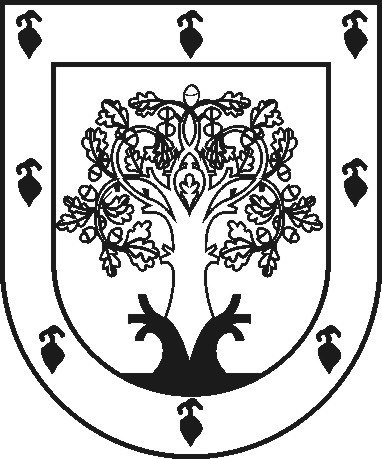 ЧУВАШСКАЯ РЕСПУБЛИКАÇĚРПӲ МУНИЦИПАЛЛĂОКРУГĔН ДЕПУТАТСЕНПУХĂВĚ ЙЫШĂНУ2023 ç. январĕн 27-мӗшӗ 10-13 №Çěрпӳ хулиСОБРАНИЕ ДЕПУТАТОВЦИВИЛЬСКОГО МУНИЦИПАЛЬНОГО ОКРУГАРЕШЕНИЕ27 января 2023 г. № 10-13город Цивильск